Lesson 84- Holiday-Grammar (part 2)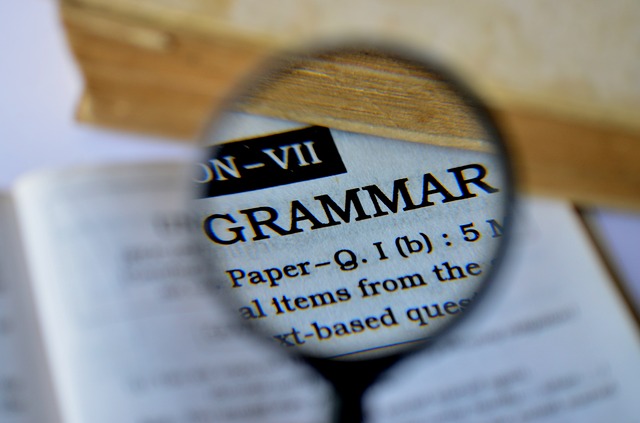 Exercise 1Join the two parts of sentences (сделано в хоткартошке)Exercise 2Put the following sentences into the correct tense: Simple Past, Simple Present, Present Continuous or Past Continuous, Present PerfectI  (listen) to the radio while Mary  (cook) dinner.You (buy) this book yesterday?Last Friday Jill  (go) home early because she  (want) to see a film.When your brother usually  (get) home in the evening?Jane always  (bring) us a nice present.What those people  (do) in the middle of the road?You  (read) this book?While Fred  (sleep), Judy  (watch) TV.When I  (be) young, I (think) Mary   (be) nice — but now I (think) she’s fantastic.Jill  (walk) home when she  (see) her husband’s car outside the cinemaLook there! Sue and Tim  (run) to school.Jack’s father  (not work) in London — he  (not speak) English.Joe  (buy) a car yesterday.Their father often  (go) to rock concerts.While you  (sleep), mother  (arrive).Exercise 3Correct the mistakesWhen she was younger, she has played tennis every day.It’s already 10:00, but Jane hasn’t finished her homework already.Joe crashed his car three times since Christmas.Did you done your homework, or have you been watching TV?Karl has been driving since five years.This hotel has been already in business for twenty years.Exercise 4Упражнение в hot potatoesExercise 5Put the verbs in brackets in the correct tense form Present Simple, Present Perfect, Present Continuous, Past Simple, Past ContinuousAlice  (not to take) the bus to school every day. She usually (to walk) to school(to take) you the bus to get to school or  (to walk) you?Who is this man? I  (to think) that I (to know) him, but I (to forget) his name.The children (to have) a good time in the park yesterday. They  (to give) small pieces of bread to the ducks. Then they (to take) pictures of themselves.Where are the children? They  (to watch) TV in the room now. Some minutes ago they (to play) a game.Now I am in my class. I (to sit) at my desk. I always  (to sit) at the same desk.1. Fred plays tennis...2. Fred is playing tennis...3. Fred has played tennis...4. Fred played tennis...5. Fred was playing tennis...6. Fred will play tennis...a) every Monday.b) for several times.c) at the moment.d) at that time.e) next Monday.f) when he was 15.